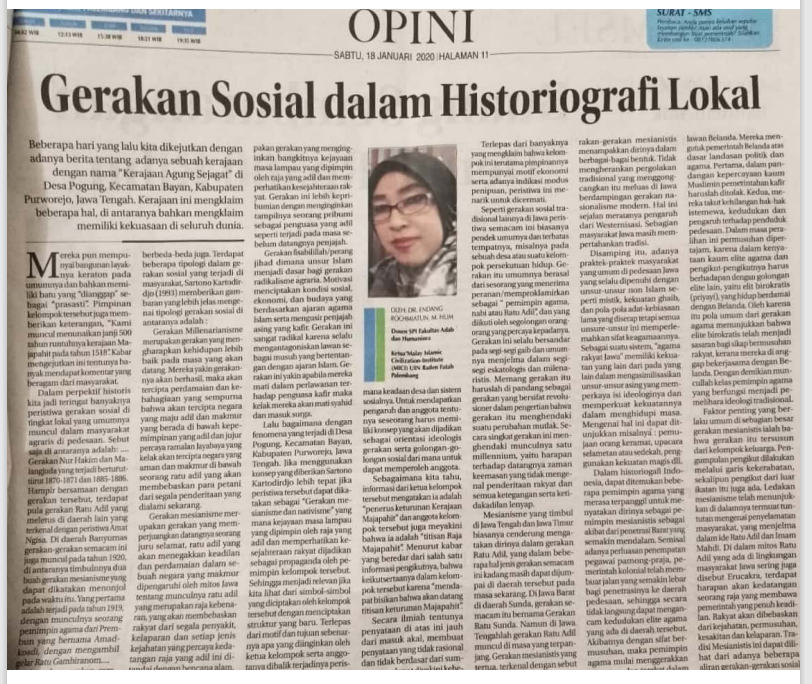 JENIS KEGIATAN:MENYUSUN KARYA ILMIAHMENYUSUN KARYA ILMIAHMENYUSUN KARYA ILMIAHDETAIL KEGIATAN:Dalam Koran/majalah populer/umumDalam Koran/majalah populer/umumDalam Koran/majalah populer/umumJudul Artikel:Gerakan Sosial Dalam Historiografi LokalGerakan Sosial Dalam Historiografi LokalGerakan Sosial Dalam Historiografi LokalGerakan Sosial Dalam Historiografi LokalGerakan Sosial Dalam Historiografi LokalGerakan Sosial Dalam Historiografi LokalGerakan Sosial Dalam Historiografi LokalPenulis:Endang RochmiatunEndang RochmiatunEndang RochmiatunEndang RochmiatunNama Koran/Majalah:Koran Sumatera EkspresKoran Sumatera EkspresKoran Sumatera EkspresKoran Sumatera EkspresKoran Sumatera EkspresTanggal Terbit/Edisi:Sabtu 18 Januari 2020Sabtu 18 Januari 2020Sabtu 18 Januari 2020Sabtu 18 Januari 2020